I have the honour to transmit to the Conference proposals received from ITU Member States which have been coordinated by the General Secretariat.Proposals from Member States may be consulted online using the PP-14 Proposals Management System available at http://www.itu.int/net4/proposals/PP14/ .Using this system, all Member State proposals can be sorted by:–	Submitter/Source;–	Provision numbers of the Basic Texts;–	Document number.or by a combination of the above-mentioned items as well as other criteria.Complete texts of proposals and translations are available in the original contributions at the same address.Plenipotentiary Conference (PP-14)
Busan, 20 October – 7 November 2014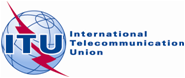 20 August 2014English onlyNote by the Secretary-GeneralNote by the Secretary-GeneralPROPOSALS RECEIVED FROM ITU MEMBER STATES 
FOR THE WORK OF THE CONFERENCEPROPOSALS RECEIVED FROM ITU MEMBER STATES 
FOR THE WORK OF THE CONFERENCEDr Hamadoun I. TOURÉSecretary-General